https://uniavisen.dk/en-tunnel-fra-kunst-til-videnskab/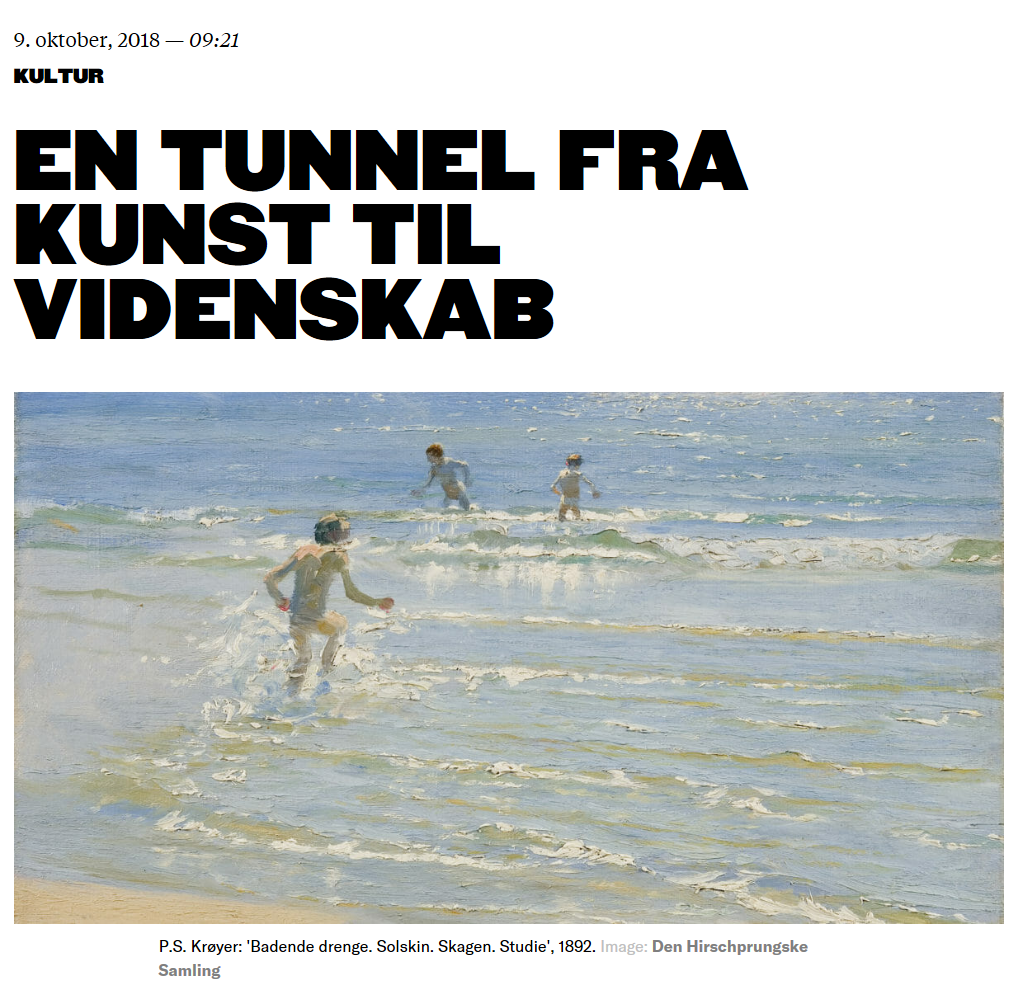 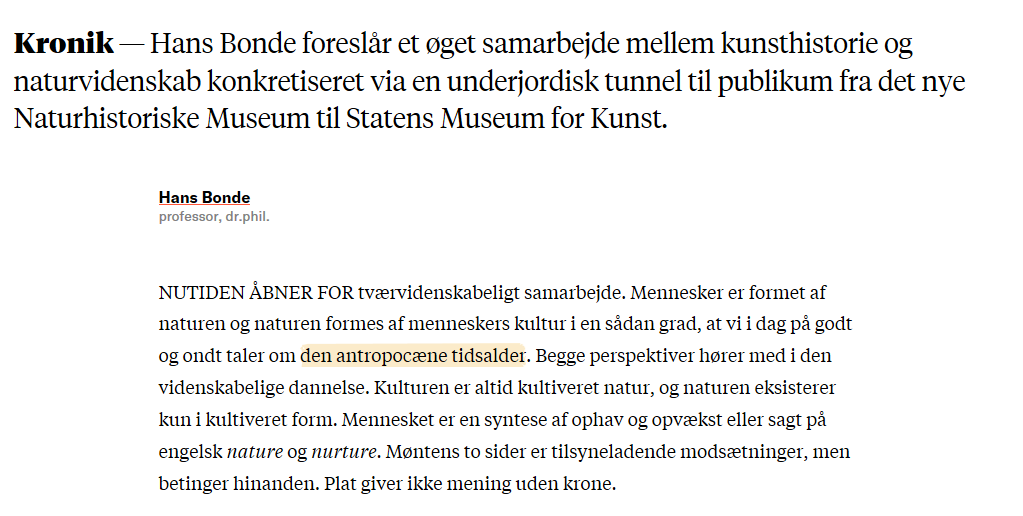 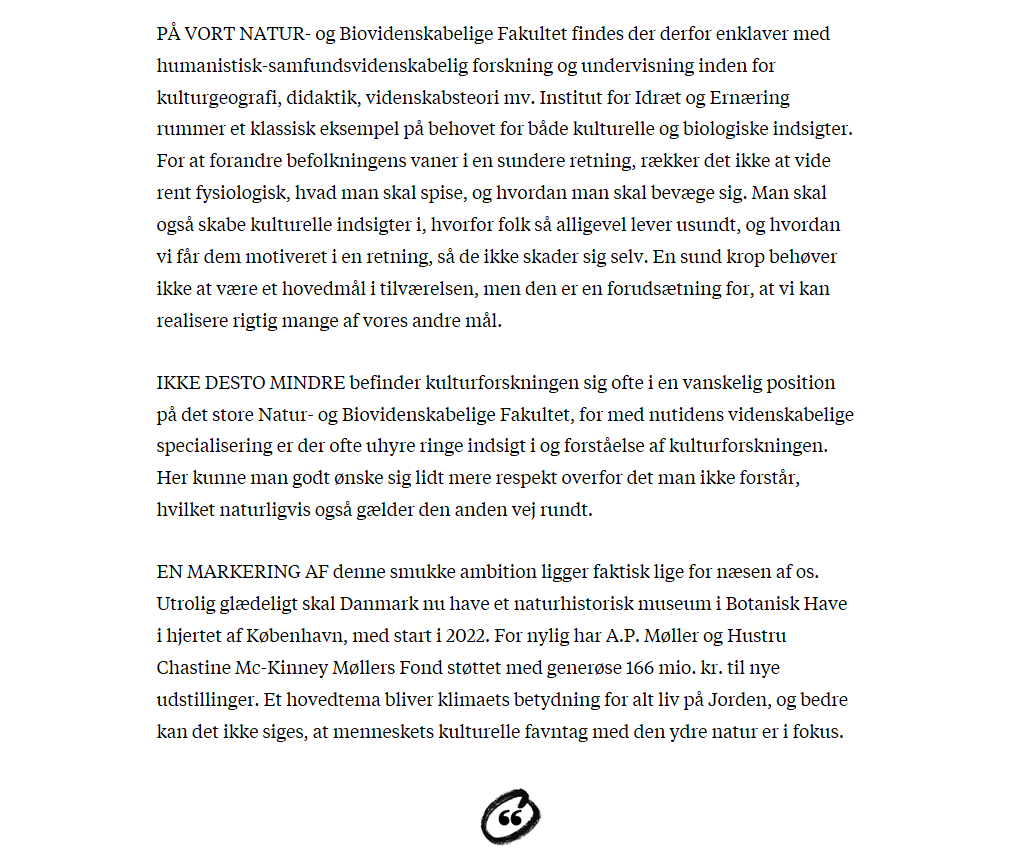 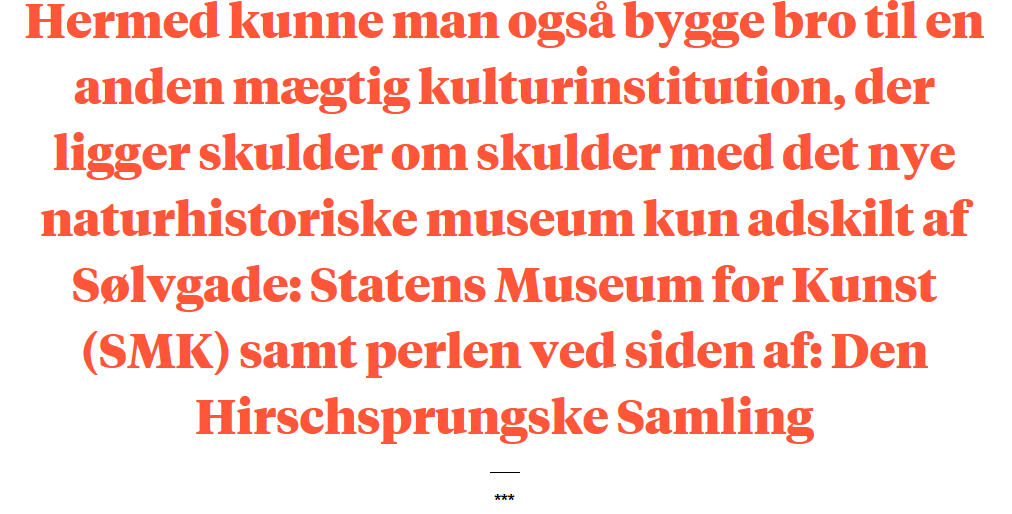 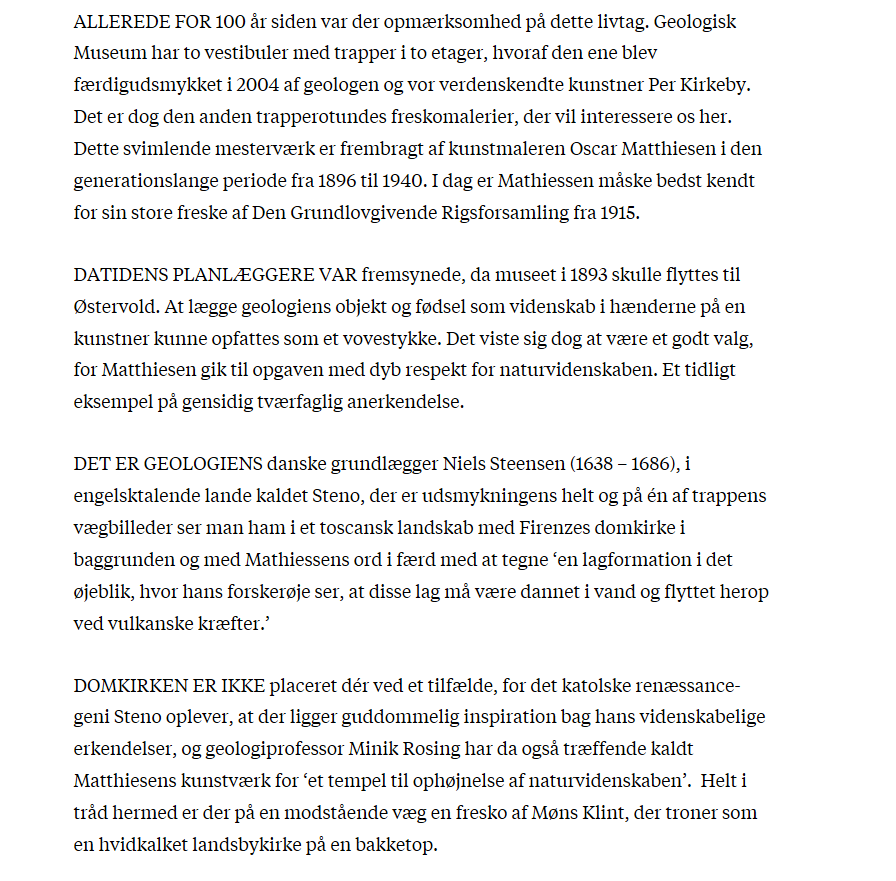 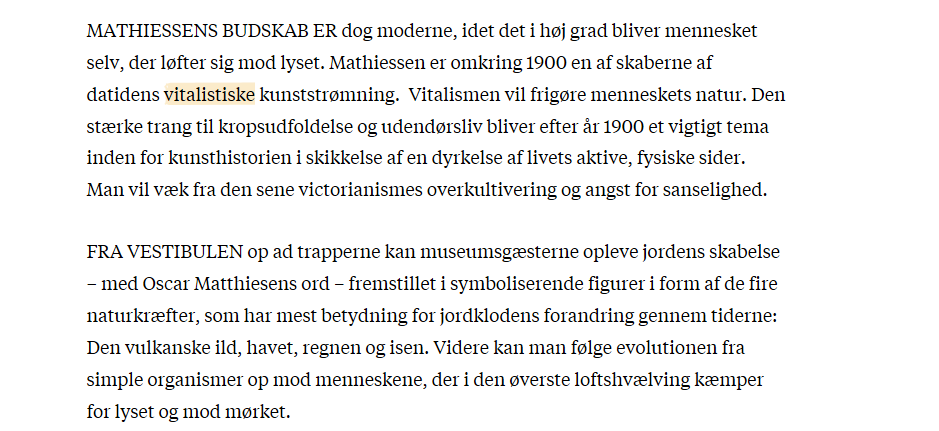 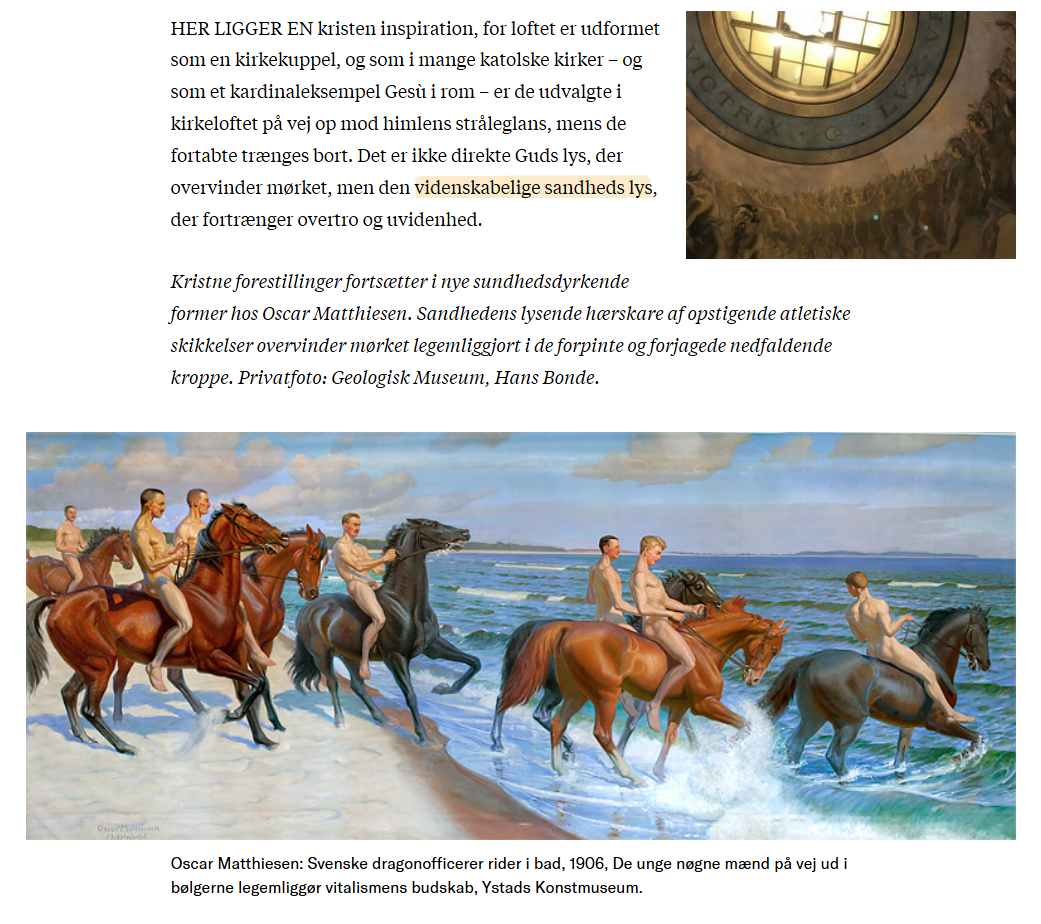 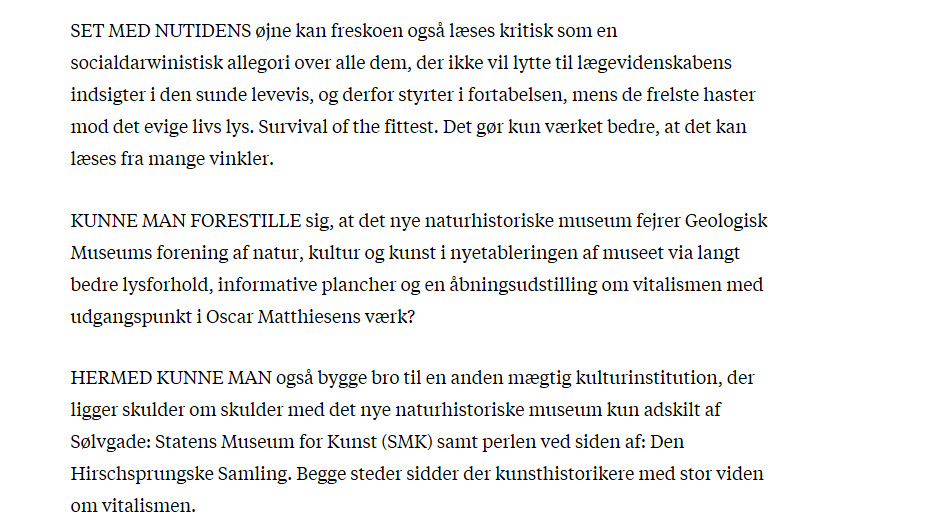 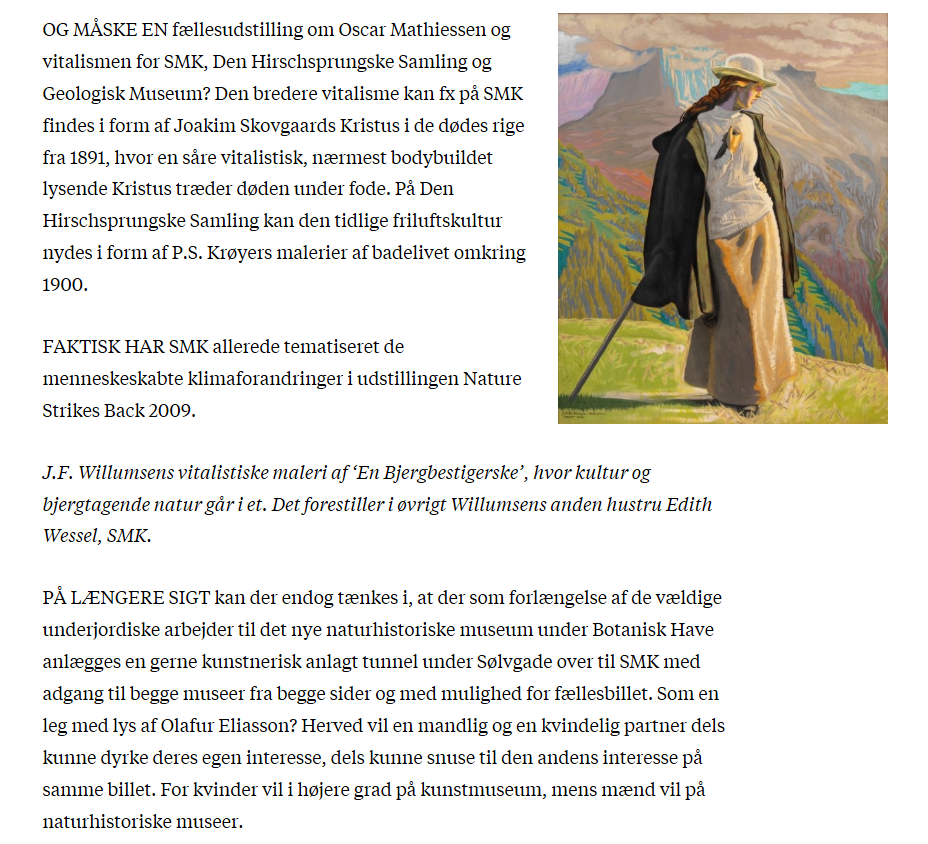 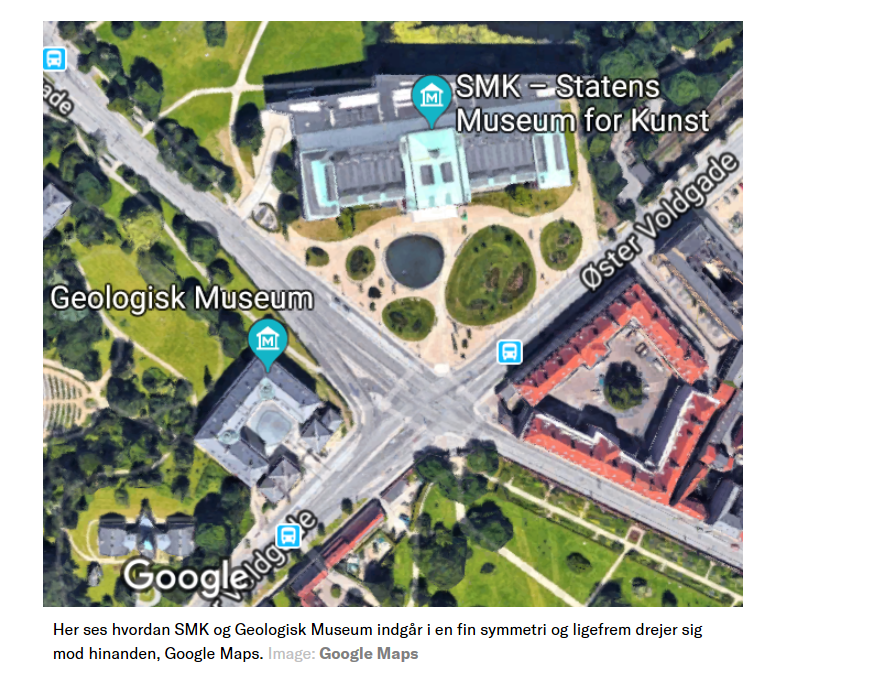 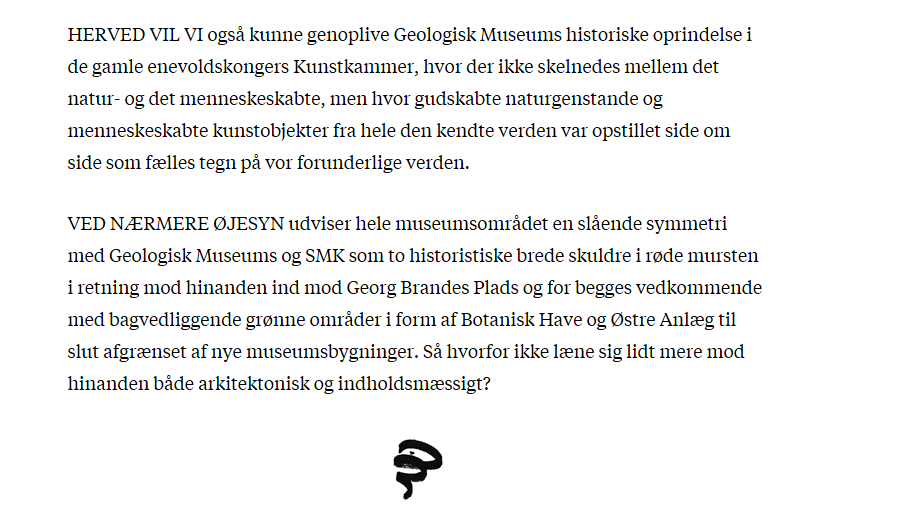 